Year 11 Higher: Test 6 Revision homeworkCircles            /10Tangents          /10Similarity        /17Sampling          /8Topic 1:  Circles and PythagorasMark1.O is the centre of the circle.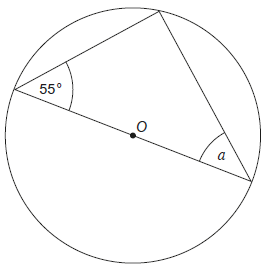 Work out the size of angle a.    Give a reason for your answer.a = …………………………………………………………………………………………………………………………………………………………………………………………22.Write down the size of angle b.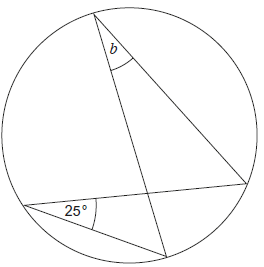 Give a reason for your answer.b = ………………………………………………………………………………………………………………………………………………………………………………………………………………………………………………………………………………23.E, F and G are points on a circle, centre O.. 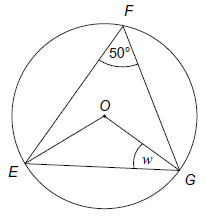 Calculate the size of angle w w = ………………………………………………………………………………………………………………………………………………………………………………………………………………………………………………………………………………24.PAQ and PB are tangents to the circle.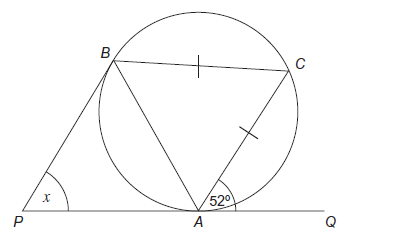 AC = BCWork out the size of angle x.You must show your working out.x = ………………4Topic 2 :  Tangents and AreaMark1.The graph shows the speed of a train for 16 seconds.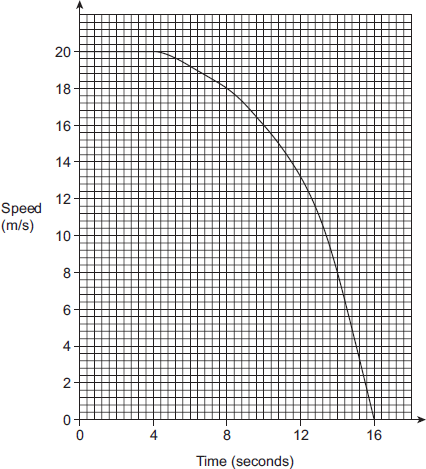 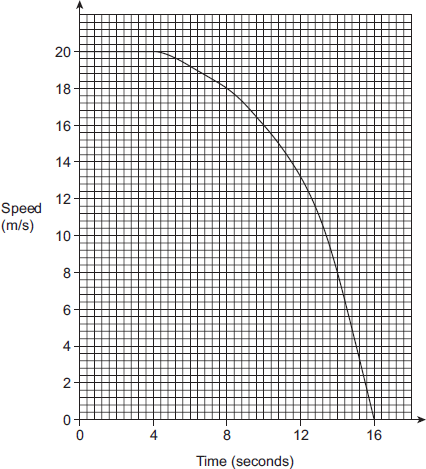 a)    For how many seconds is the train travelling at a speed of less than 8 m/s?……………… sec b)     Using 4 strips, calculate the distance the train travelled over the 16 seconds.…………… metres c)     Estimate of the average speed of the train during the 16 seconds…………… m/s 1312.The graph shows the speed of a Skateboarder for 2 minutes.a)     Using 3 strips, estimate the distance travelled in the first 90 seconds.
 	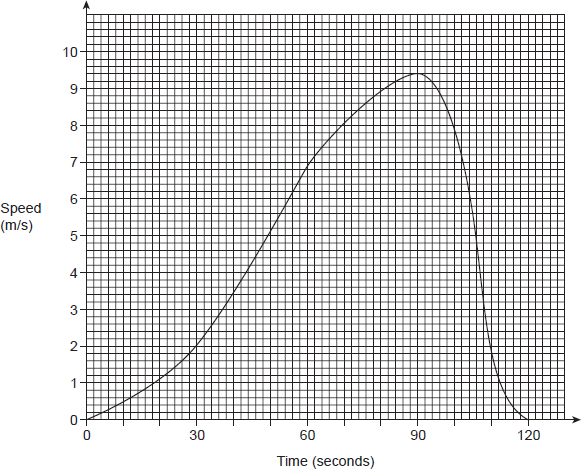 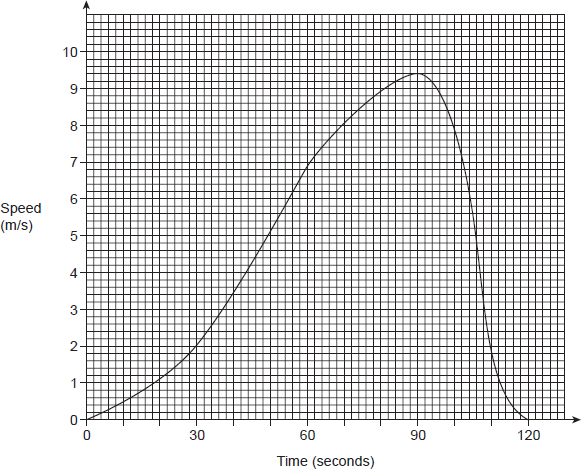 …………………… metres b)     Work out the	 gradient of 	the graph at 	70 seconds.……………………c)   What does this gradient represent?	……………………………………………………………………………………………………………………………………………………311Topic 3:   Similar shapes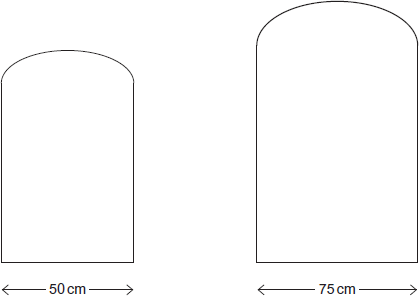 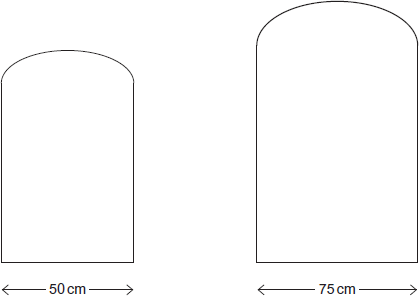 Mark1.The diagram shows two pieces of glass which are similar.The area of the smaller piece is 6000 cm2.Work out the area of the larger piece of glass…………………… cm²32.The small cylinder has a volume of 454 cm3.
The cylinder has a height of 10 cm.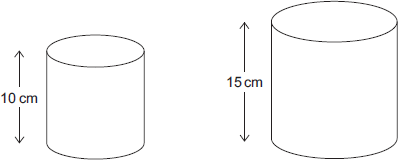 A similar cylinder has a height of 15 cm.What is the volume of the larger cylinder?…………………… cm³33.These two solid shapes are similar. 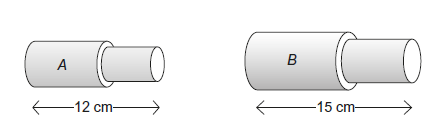 The volume of B is 3125 cm3Work out the volume of A. …………………… cm³3The diagram shows two mathematically similar vases, A and B.…………………… cm³44.Cone A and cone B are mathematically similar. 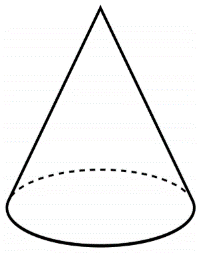 The ratio of the volume of cone A to the volume of cone B is 27 : 8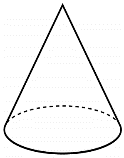 The surface area of cone A is 297 cm2Calculate the surface area of cone B.…………………… cm²4Topic 4:   Sampling and Frequency TreesMark1.There are 180 people who are members of a Gym.   of the members are female.  Of those female members, women attend more than 3 times a week in the ratio 3:5. 40% of people don’t attend the gym more than 3 times a week.Complete this frequency tree to display this information.b)	A male is chosen at random.	What is the probability that attends he attends the gym 3 or more times a week. ……………………322. Garage A sold 4960 vehicles.The garage takes a sample of customers, stratified by type of vehicle sold.
Some information about the sample is shown.  Complete the table.3